WNIOSEK O WPIS PODWYŻSZENIA 
KAPITAŁU ZAKŁADOWEGO – PODWYŻSZENIE WARTOŚCI NOMINALNEJ AKCJI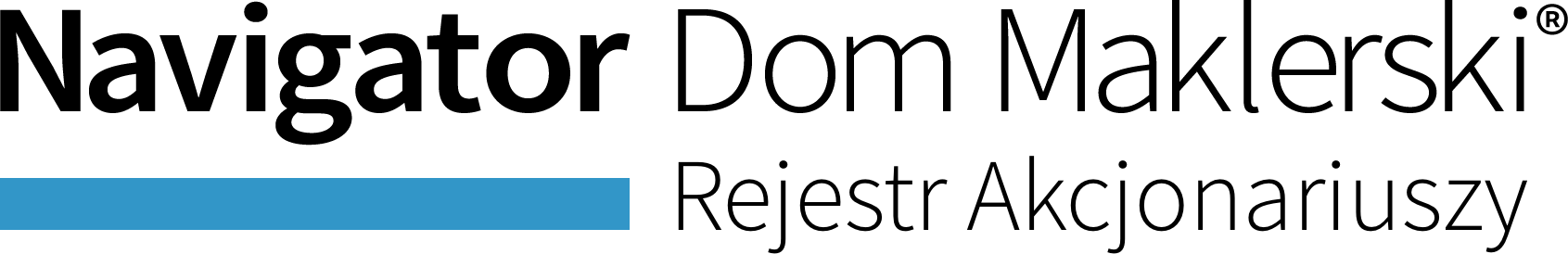 PODMIOT PROWADZĄCY REJESTR AKCJONARIUSZY:DOM MAKLERSKI NAVIGATOR S.A.ul. Twarda 18, 00-105 WarszawaNIP: 1070006735     REGON: 14087126KRS:  0000274307WPROWADZENIE, PODSTAWA PRAWNA, OBJAŚNIENIACel wniosku: złożenie wniosku jest niezbędne do ujawnienia akcjonariusza lub aktualizacji danych dotychczasowych akcjonariuszy w rejestrze akcjonariuszy Spółki w związku z podwyższeniem kapitału zakładowego Spółki. W celu wpisania zmiany informacji o akcjonariuszach Spółki w związku z podwyższeniem kapitału zakładowego należy wypełnić załącznik nr 1 do wniosku – lista akcjonariuszy oraz załącznik nr 2 – informacja o seriach. W załączniku nr 1 należy wykazać wyłącznie nowych akcjonariuszy lub akcjonariuszy dotychczasowych w zakresie nowo obejmowanych akcji natomiast w załączniku nr 2 należy wykazać jedynie nowe serie akcji wyemitowane w związku z podwyższeniem kapitału zakładowego.Ponadto w sekcji VI – Załączniki, należy wpisać dokumenty uzasadniające dokonanie wpisu, które są załączane do wniosku.Podstawa prawna: art. 328(3) KSH w zw. z art. 328(4) KSH, w brzmieniu nadanym ustawą z dnia 30 sierpnia 2019 roku o zmianie ustawy – Kodeks spółek handlowych oraz niektórych innych ustaw (Dz. U. poz. 1798 oraz z 2020 r. poz. 288 ze zm.) oraz Ustawa o przeciwdziałaniu praniu pieniędzy oraz finansowaniu terroryzmu. (Dz.U. z 2020 poz. 971 ze zm.).Objaśnienia:1. Formularz należy wypełnić czytelnie, drukowanymi literami.2. W odpowiednich polach, należy wstawić X.3. Wszystkie pola, w których nie będą wpisane odpowiednie informacje, należy pozostawić puste.4. Wniosek powinien być opatrzony własnoręcznym podpisem. Wniosek można podpisać kwalifikowanym podpisem elektronicznym lub podpisem elektronicznym złożonym z wykorzystaniem profilu zaufanego ePUAP..I. DANE SPÓŁKI, KTÓREJ DOTYCZY WPISI. DANE SPÓŁKI, KTÓREJ DOTYCZY WPISFirma (nazwa) rejestrowaForma organizacyjnaKRSNIPII. ZMIANA KAPITAŁU ZAKŁADOWEGO SPÓŁKIII. ZMIANA KAPITAŁU ZAKŁADOWEGO SPÓŁKIDotychczasowa wysokość kapitału zakładowego (w PLN)Nowa wysokość kapitału zakładowego 
(w PLN)Dotychczasowa wartość nominalna akcjiNowa wartość nominalna akcjiIII. DANE OSOBY WYPEŁNIAJĄCEJ KWESTIONARIUSZIII. DANE OSOBY WYPEŁNIAJĄCEJ KWESTIONARIUSZWypełniam formularz jako:Imię i nazwisko lub nazwa Pełnomocnika / Imię i nazwisko Przedstawiciela prawnegowypełniamy jeśli powyżej zostało zaznaczone "Pełnomocnik Spółki" / "Przedstawiciel prawny Spółki"Adres Pełnomocnika / Przedstawiciela prawnego do doręczeńAdres Pełnomocnika / Przedstawiciela prawnego do doręczeńUlica	wypełniamy jeśli powyżej zostało zaznaczone "Pełnomocnik Spółki" / "Przedstawiciel prawny Spółki"Nr budynkuwypełniamy jeśli powyżej zostało zaznaczone "Pełnomocnik Spółki" / "Przedstawiciel prawny Spółki"Nr lokaluwypełniamy jeśli powyżej zostało zaznaczone "Pełnomocnik Spółki" / "Przedstawiciel prawny Spółki"Kod pocztowywypełniamy jeśli powyżej zostało zaznaczone "Pełnomocnik Spółki" / "Przedstawiciel prawny Spółki"Miejscowośćwypełniamy jeśli powyżej zostało zaznaczone "Pełnomocnik Spółki" / "Przedstawiciel prawny Spółki"Adres email Pełnomocnika / Przedstawiciela prawnegowypełniamy jeśli powyżej zostało zaznaczone "Pełnomocnik Spółki" / "Przedstawiciel prawny Spółki"Numer telefonu Pełnomocnika / Przedstawiciela prawnegowypełniamy jeśli powyżej zostało zaznaczone "Pełnomocnik Spółki" / "Przedstawiciel prawny Spółki"IV. POZOSTAŁE INFORMACJEAdministratorem danych osobowych zebranych w niniejszym Kwestionariuszu jest Dom Maklerski Navigator S.A. Szczegóły dotyczące przetwarzania danych osobowych przez Dom Maklerski Navigator S.A. dostępne są na stronie internetowej:https://www.navigatorcapital.pl/informacja-o-przetwarzaniu-danych-osobowych-dla-akcjonariuszy-spolek/Oświadczam Domowi Maklerskiemu Navigator S.A., że dane zawarte w niniejszym Kwestionariuszu są rzetelne, kompletne i prawdziwe.V. ZAŁĄCZNIKILp.Nazwa załączonego dokumentuLiczba egzemplarzyOkreślenie formy dokumentu:Należy wstawić znak X w odpowiednim polu.Określenie formy dokumentu:Należy wstawić znak X w odpowiednim polu.Lp.Nazwa załączonego dokumentuLiczba egzemplarzypapierowaelektroniczna  1Informacja o seriach  2Uchwała w przedmiocie podwyższenia wartości nominalnej akcji  3Tekst jednolity statutu spółki uwierzytelniony przez spółkę  4  5  6  7   8VI. OSOBY SKŁADAJĄCE WNIOSEKImię i nazwisko oraz pełniona funkcjaData:Podpis: